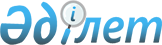 О признании утратившим силу решение акима города Текели от 18 июня 2015 года № 6 "Об утверждении регламента акимата города Текели"Решение акима города Текели Алматинской области от 27 января 2017 года № 1. Зарегистрировано Департаментом юстиции Алматинской области 17 февраля 2017 года № 4096      В соответствии со статьей 27 Закона Республики Казахстан от 6 апреля 2016 года "О правовых актах", аким города Текели РЕШИЛ:

      1. Признать утратившим силу решение акима города Текели "Об утверждении регламента акимата города Текели" от 18 июня 2015 года № 6 (зарегистрирован в Реестре государственной регистрации нормативных правовых актов № 3307, опубликован 14 августа 2015 года в газете "Текели тынысы").

      2. Контроль за исполнением настоящего решения двозложить на руководителя государственного учреждения "Аппарат акима города Текели" А. Муханова.

      3. Настоящее решение вступает в силу со дня государственной регистрации в органах юстиции и вводится в действие по истечении десяти календарных дней после дня его первого официального опубликования.


					© 2012. РГП на ПХВ «Институт законодательства и правовой информации Республики Казахстан» Министерства юстиции Республики Казахстан
				
      Аким города Текели

Б. Унербаев
